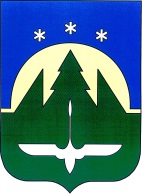 Муниципальное образованиеХанты-Мансийского автономного округа – Югрыгородской округ город Ханты-МансийскАДМИНИСТРАЦИЯ ГОРОДА ХАНТЫ-МАНСИЙСКАУПРАВЛЕНИЕ ТРАНСПОРТА, СВЯЗИ И ДОРОГ                       Мира ул., д.34, г. Ханты-Мансийск, Ханты-Мансийский автономный округ-Югра,   Тюменская область, Россия, 628012, тел/факс:8(3467) 32-26-44, 33-45-30, E-mail: zhuravlevvv@admhmansy.ru Пояснительная записка проекту постановления Администрации города Ханты-Мансийска «О внесении изменений в Постановление Администрации города Ханты-Мансийска от 28.07.2015 №845 «Об утверждении Порядка предоставления из бюджета города Ханты-Мансийска субсидий  организациям речного транспорта, осуществляющим перевозку пассажиров и багажа на пригородной линии«Ханты-Мансийск – Дачи»          Проект постановления Администрации города Ханты-Мансийска «О внесении изменений в Постановление Администрации города Ханты-Мансийска от 28.07.2015 №845 «Об утверждении Порядка предоставления из бюджета города Ханты-Мансийска субсидий  организациям речного транспорта, осуществляющим перевозку пассажиров и багажа на пригородной линии «Ханты-Мансийск – Дачи»  разработано управлением транспорта, связи и дорог Администрации города Ханты-Мансийска в соответствии с Федеральным законом от 06.10.2003 №131-ФЗ «Об общих принципах организации местного самоуправления в Российской Федерации», постановлением Администрации города Ханты-Мансийска от 30.12.2015 №1514 «О муниципальной программе «Развитие отдельных секторов экономики города Ханты-Мансийска» на 2016-2020 годы», в целях предоставления субсидии организациям речного транспорта, осуществляющим перевозку пассажиров и багажа на пригородной линии «Ханты-Мансийск – Дачи».Начальник управления                                                                           О.В. Егоров